Федеральное государственное казенное дошкольное образовательное учреждение №16 Министерства обороны Российской Федерации  г. Вольск-18                                                                                                                                           «УТВЕРЖДАЮ»                                                                               Заведующий ФГК ДОУ «Детский сад№16» МО РФ 	 ______________ С. Ерина«   »                201     г.                                                        Конспектпо математическому развитию с использованием ИКТ в старшей гр.Тема: «Путешествие по лесной полянке»Дата проведения__________Воспитатель1кат.Романова Е.Г.Занятие по математическому развитию с использованием ИКТ в старшей группеТема: «Путешествие по лесной полянке»Программные задачи:1. Закрепить прямой и обратный счет до 10;2. Учить делить предмет на 2, 4 части;3. Формировать понятие, что часть меньше целого, а целое больше части;4. Отгадывать загадки на основе зрительно – воспринимаемой информации;5. Продолжать развивать у детей представление о последовательности чисел;6. Активизировать словарь детей: «предыдущая», «последующая цифра» ;7. Продолжить знакомить с названиями месяцев года;8. Воспитывать любознательность, самостоятельность, усидчивость интерес к занятиям математического содержания.Оборудование:мультимедийное оборудование, презентация для занятия,карточки с цифрами от 1 до 10, магнитная доска, столы,аудиозапись с голосами птиц, ножницы на каждого ребенка, 2 круга из бумаги на каждого ребенка.Ход занятия:- Дети я вам предлагаю отправиться на лесную полянку. Вы согласны совершить путешествие и во всем мне помогать? Тогда в путь.(Дети идут по залу, включается аудиозапись голосов птиц).- Вот мы и пришли на лесную полянку.СЛАЙД№1 (ПОЛЯНКА)- Присаживайтесь.(Дети садятся на модули. На мультимедиа демонстрируется первый слайд)- Я слышу кто – то к нам летит. Кто это, ребята?СЛАЙД №2 (МУДРАЯ СОВА)СЛАЙД № 3 (СОВА С КОНВЕРТОМ)- Дети, Мудрая сова приготовила для вас интересные вопросы.СЛАЙД №4 (СОВА С ВОПРОСАМИ)1. Сколько носов у трех котов?2. Сколько ушей у двух мышей?3. Какая цифра спряталась в слове семья?4. Сколько пальцев на одной руке?5. Какой сегодня день недели?6. Сколько раз в году бывает день рождения?7. Сколько углов в треугольнике?8. Что бывает раньше: утро или вечер?9. Из какой посуды нельзя ничего съесть?- Умницы! Мы, ответили, на все вопросы и сова пропускает нас в лес.СЛАЙД № 5(На экране появляется картинка с животными, спрятанными за деревья)- Дети кто спрятался в лесу?- Сколько всего зверей спряталось в лесу, можем ли мы сразу сказать. Как ты думаешь Дима?- А что нужно сделать, чтобы определить точное количество животных? (Дети считают, подводят итоги)- Молодцы, вы быстро и правильно посчитали.- А теперь, ответьте, есть ли на лесной полянке лишние животные?Назовите. (Собака и баран. Это домашние животные) .Сколько на поляне диких животных? А домашних?-Я вам предлагаю поиграть на полянке? Игра называется «Разложи по порядку». Нужно собрать цифры и разложить по порядку от 1 до 10. (Дети выполняют, считают от 1до 10 и от 10 до 1)СЛАЙД №6 (ПОЛЯНКА)- А теперь давайте дальше путешествовать по лесной полянке. Я слышу кто- то к нам приближается. Отгадайте, кто это?Лежала под елками подушечка с иголками.Тихонечко лежала, потом вдруг убежала. (Ежик)СЛАЙД №7 (ЕЖИКИ И ЯБЛОКО НА ПОЛЯНКЕ)- Дети, как вы думаете, почему ежики все такие грустные?(Не могут поделить яблоко)- А давайте поможем ежикам разделить яблоко.- На какую геометрическую фигуру похоже яблоко? (Круг)- На нашей полянке есть столик, и стульчики давайте присядем на стульчики и поучимся делить круг.Вначале мы должны сложить круг пополам и разрезать его по линии сгиба. Как вы думаете, как называется получившаяся часть круга? Правильно, эта часть называется половиной круга. Она всегда меньше, чем круг. А теперь нужно сложить круг на четыре части и разрезать по линиям сгиба. Подумайте и скажите, как называются получившиеся части круга? Да, верно, они называются четвертью круга.- Дети, четверть круга больше или меньше круга? (Меньше круга)- Почему? (Потому что из целого круга получилось 4 части)- Круг всегда больше его части.Так на сколько частей нужно разделить яблоко, чтобы досталось всем ежикам?- Значит, каждому ежику достается что? (Одна четвертая часть или четвертинка) .- Давайте проверим, правильно ли мы решили.СЛАЙД № 8 (ЕЖИКИ С ЧЕТВЕРТИНКОЙ ЯБЛОКА)- Молодцы, а сейчас снова в путь.(слышится уханье совы)СЛАЙД №9 (СОВА С ЦИФРАМИ)- Дети, мне кажется, что Мудрая сова дальше нас пускать не хочет.Нам необходимо вспомнить все, что мы о ней знаем.Днем спит, ночью летает. Прохожих пугает.- А почему сегодня она не спит?- А я догадалась. Она очень переживает, потому что потеряла цифры, у нее остались только 1, 4, 6.- Наша задача – найти соседей этих цифр.- Какие же цифры живут рядом с цифрой 1( 0, 2) и т. д.- Дети, Мудрая сова очень обрадовалась, что мы помогли найти ей цифры, и приготовила для нас сюрприз.ВИДЕОФИЛЬМ «ДВЕНАДЦАТЬ МЕСЯЦЕВ»Подведение итогов- Итак, дети, завершилось путешествие по лесной полянке. Вам трудно было отвечать на вопросы Мудрой совы? Так вот, если вы правильно отвечали на все вопросы и задания, и вам было все понятно, то вы можете посадить на полянку цветок. А если вы испытывали трудности, не знали, как ответить на вопросы и задания, то возьмите тучку и поместите ее на небо.- Давайте все вместе полюбуемся цветочной полянкой. А туч на небе у нас совсем мало. Молодцы!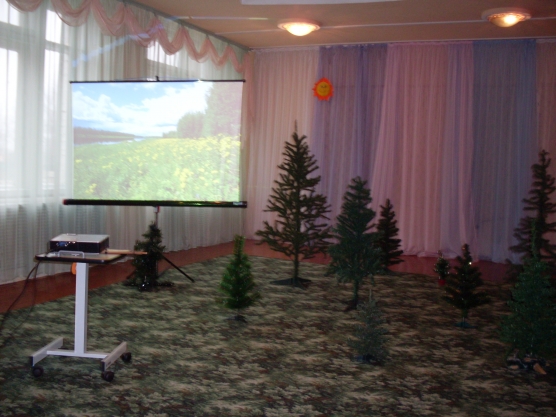 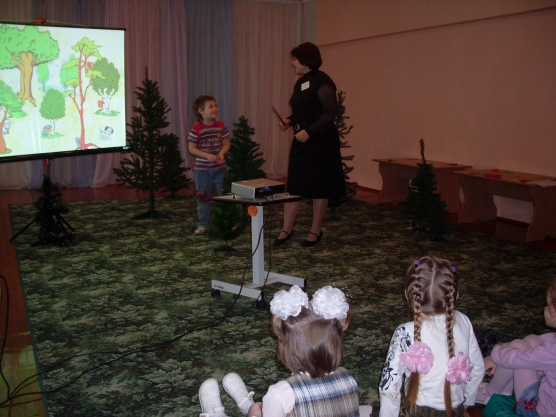 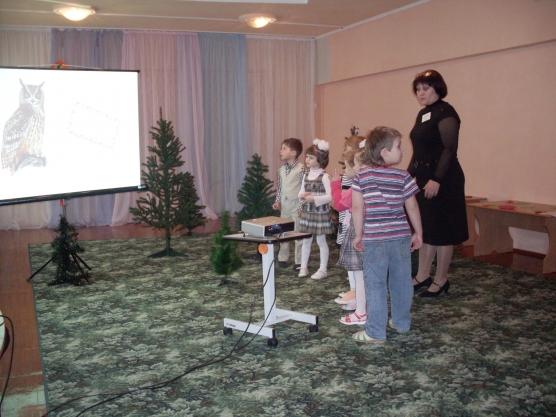 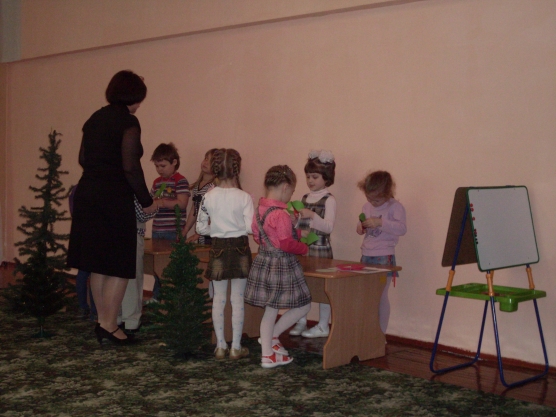 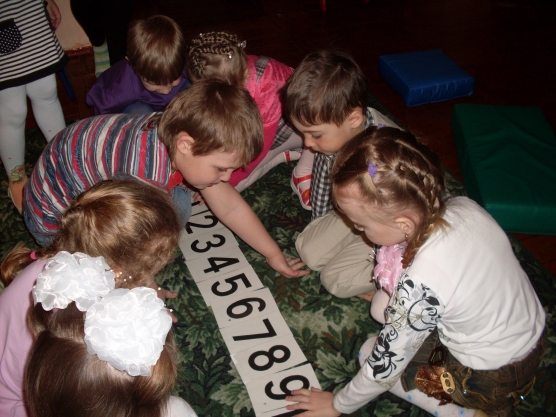 